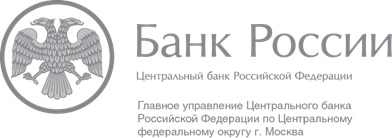 Сайты-двойники Суть этого вида мошенничества заключается в том, что злоумышленники создают фишинговые сайты (сайты-двойники). Они предлагают продукты и услуги от лица различных организаций для хищения денег у граждан. Для этих целей используется наименование сайта, похожее на имя действующей организации, элементы ее фирменного стиля. Расчет прост: не все люди внимательно смотрят на адресную строку браузера и не все понимают, что сайт только похож на привычный сайт, на самом деле являясь совершенно другой страницей. К примеру, вы, желая узнать, есть ли у вас штрафы в ГИБДД или как оформить кредит онлайн, попадаете на такой фишинговый сайт и вводите на нем свои персональные данные. Эти данные становятся доступны преступникам, которые либо сами используют их для незаконного обогащения, либо продают другим злоумышленникам.Совет:Чтобы не быть обманутыми, внимательно изучите название и содержание сайта, на который зашли, чтобы убедиться, что это не сайт-двойник. Не вводите свои персональные данные на сайтах, которые вызывают подозрения. Отделение по Тамбовской области  Главного управления  Банка России по Центральному федеральному округу  Тел.: 8 (4752) 73-30-10, 
E-mail: 68media@cbr.ru